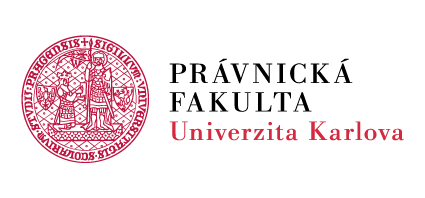 Univerzita Karlova
Právnická fakultaUniverzita Karlova
Právnická fakultaUniverzita Karlova
Právnická fakultaUniverzita Karlova
Právnická fakultaUniverzita Karlova
Právnická fakultaUniverzita Karlova
Právnická fakultaUniverzita Karlova
Právnická fakultaPracoviště: 
tel: mail: 
Pracoviště: 
tel: mail: 
Pracoviště: 
tel: mail: 
Pracoviště: 
tel: mail: 
Pracoviště: 
tel: mail: 
Pracoviště: 
tel: mail: 
Pracoviště: 
tel: mail: 
IČ: 00216208
DIČ: CZ00216208IČ: 00216208
DIČ: CZ00216208IČ: 00216208
DIČ: CZ00216208Bankovní spojení:
Komerční Banka Praha 2
číslo účtu 85738011/0100Bankovní spojení:
Komerční Banka Praha 2
číslo účtu 85738011/0100Bankovní spojení:
Komerční Banka Praha 2
číslo účtu 85738011/0100Bankovní spojení:
Komerční Banka Praha 2
číslo účtu 85738011/0100Naše značkaNaše značkaNaše značkaNaše značkaNaše značkaNaše značkaObjednávka č.: Objednávka č.: Objednávka č.: /20../20..Název a adresa dodavatele:Název a adresa dodavatele:Název a adresa dodavatele:Název a adresa dodavatele:Název a adresa dodavatele:Název a adresa dodavatele:IČ: DIČ: IČ: DIČ: IČ: DIČ: IČ: DIČ: IČ: DIČ: IČ: DIČ: V Praze dne V Praze dne V Praze dne V Praze dne V Praze dne V Praze dne Objednáváme:Objednáváme:Objednáváme:Objednáváme:Objednáváme:Objednáváme:Objednáváme:Objednáváme:Objednáváme:Objednáváme:Ediční služby –  publikace ,  v očekávaném nákladu  ks Financováno z Ediční služby –  publikace ,  v očekávaném nákladu  ks Financováno z Ediční služby –  publikace ,  v očekávaném nákladu  ks Financováno z Ediční služby –  publikace ,  v očekávaném nákladu  ks Financováno z Ediční služby –  publikace ,  v očekávaném nákladu  ks Financováno z Ediční služby –  publikace ,  v očekávaném nákladu  ks Financováno z Ediční služby –  publikace ,  v očekávaném nákladu  ks Financováno z Ediční služby –  publikace ,  v očekávaném nákladu  ks Financováno z Ediční služby –  publikace ,  v očekávaném nákladu  ks Financováno z Ediční služby –  publikace ,  v očekávaném nákladu  ks Financováno z Cena celkem:  s DPHCena celkem:  s DPHCena celkem:  s DPHCena celkem:  s DPHCena celkem:  s DPHCena celkem:  s DPHCena celkem:  s DPHCena celkem:  s DPHPotvrzuji, že u plnění nad 50.000,- Kč bez DPH byla objednávka vložena do registru smluv.Na vědomí: Mgr. Martina Holcová, ediční středisko, OVVEPotvrzuji, že u plnění nad 50.000,- Kč bez DPH byla objednávka vložena do registru smluv.Na vědomí: Mgr. Martina Holcová, ediční středisko, OVVEPotvrzuji, že u plnění nad 50.000,- Kč bez DPH byla objednávka vložena do registru smluv.Na vědomí: Mgr. Martina Holcová, ediční středisko, OVVEPotvrzuji, že u plnění nad 50.000,- Kč bez DPH byla objednávka vložena do registru smluv.Na vědomí: Mgr. Martina Holcová, ediční středisko, OVVEPotvrzuji, že u plnění nad 50.000,- Kč bez DPH byla objednávka vložena do registru smluv.Na vědomí: Mgr. Martina Holcová, ediční středisko, OVVEpodpispodpispodpispodpisVyřizuje: Univerzita Karlova
Právnická fakultaUniverzita Karlova
Právnická fakultaUniverzita Karlova
Právnická fakultaUniverzita Karlova
Právnická fakultaUniverzita Karlova
Právnická fakultaUniverzita Karlova
Právnická fakultaPracoviště: OVVE
tel: 221 005 335mail: holcovam@prf.cuni.cz
Pracoviště: OVVE
tel: 221 005 335mail: holcovam@prf.cuni.cz
Pracoviště: OVVE
tel: 221 005 335mail: holcovam@prf.cuni.cz
Pracoviště: OVVE
tel: 221 005 335mail: holcovam@prf.cuni.cz
Pracoviště: OVVE
tel: 221 005 335mail: holcovam@prf.cuni.cz
Pracoviště: OVVE
tel: 221 005 335mail: holcovam@prf.cuni.cz
IČ: 00216208
DIČ: CZ00216208IČ: 00216208
DIČ: CZ00216208IČ: 00216208
DIČ: CZ00216208Bankovní spojení:
Komerční Banka Praha 2
číslo účtu 85738011/0100Bankovní spojení:
Komerční Banka Praha 2
číslo účtu 85738011/0100Bankovní spojení:
Komerční Banka Praha 2
číslo účtu 85738011/0100VZORVZORVZORVZORVZORVZORVZORVZORNaše značkaNaše značkaNaše značkaNaše značkaNaše značkaVZORVZORVZORVZORObjednávka č.: Objednávka č.: Objednávka č.: /2022VZORVZORVZORVZORNázev a adresa dodavatele:Název a adresa dodavatele:Název a adresa dodavatele:Název a adresa dodavatele:Název a adresa dodavatele:VZORVZORVZORVZORNakladatelství Eva RozkotováNa Ptačí skále 3266 01  BerounIČ: 69473757DIČ: CZ5851170798Nakladatelství Eva RozkotováNa Ptačí skále 3266 01  BerounIČ: 69473757DIČ: CZ5851170798Nakladatelství Eva RozkotováNa Ptačí skále 3266 01  BerounIČ: 69473757DIČ: CZ5851170798Nakladatelství Eva RozkotováNa Ptačí skále 3266 01  BerounIČ: 69473757DIČ: CZ5851170798Nakladatelství Eva RozkotováNa Ptačí skále 3266 01  BerounIČ: 69473757DIČ: CZ5851170798VZORVZORVZORVZORV Praze dne 6. 9. 2022V Praze dne 6. 9. 2022V Praze dne 6. 9. 2022V Praze dne 6. 9. 2022V Praze dne 6. 9. 2022Objednáváme:Objednáváme:Objednáváme:Objednáváme:Objednáváme:Objednáváme:Objednáváme:Objednáváme:Objednáváme:Ediční služby – vydání publikace Mgr. Milan Šimandl, Ph.D., DiS. Vývoj právní ochrany dřevin v českých zemích v nákladu 150 ksFinancováno z programu:Cooperatio/LAWS, stř. 748Ediční služby – vydání publikace Mgr. Milan Šimandl, Ph.D., DiS. Vývoj právní ochrany dřevin v českých zemích v nákladu 150 ksFinancováno z programu:Cooperatio/LAWS, stř. 748Ediční služby – vydání publikace Mgr. Milan Šimandl, Ph.D., DiS. Vývoj právní ochrany dřevin v českých zemích v nákladu 150 ksFinancováno z programu:Cooperatio/LAWS, stř. 748Ediční služby – vydání publikace Mgr. Milan Šimandl, Ph.D., DiS. Vývoj právní ochrany dřevin v českých zemích v nákladu 150 ksFinancováno z programu:Cooperatio/LAWS, stř. 748Ediční služby – vydání publikace Mgr. Milan Šimandl, Ph.D., DiS. Vývoj právní ochrany dřevin v českých zemích v nákladu 150 ksFinancováno z programu:Cooperatio/LAWS, stř. 748Ediční služby – vydání publikace Mgr. Milan Šimandl, Ph.D., DiS. Vývoj právní ochrany dřevin v českých zemích v nákladu 150 ksFinancováno z programu:Cooperatio/LAWS, stř. 748Ediční služby – vydání publikace Mgr. Milan Šimandl, Ph.D., DiS. Vývoj právní ochrany dřevin v českých zemích v nákladu 150 ksFinancováno z programu:Cooperatio/LAWS, stř. 748Ediční služby – vydání publikace Mgr. Milan Šimandl, Ph.D., DiS. Vývoj právní ochrany dřevin v českých zemích v nákladu 150 ksFinancováno z programu:Cooperatio/LAWS, stř. 748Ediční služby – vydání publikace Mgr. Milan Šimandl, Ph.D., DiS. Vývoj právní ochrany dřevin v českých zemích v nákladu 150 ksFinancováno z programu:Cooperatio/LAWS, stř. 748Cena celkem: 23 780,13 Kč s DPH      prof. JUDr. PhDr. Michal Tomášek, DrSc.Cena celkem: 23 780,13 Kč s DPH      prof. JUDr. PhDr. Michal Tomášek, DrSc.Cena celkem: 23 780,13 Kč s DPH      prof. JUDr. PhDr. Michal Tomášek, DrSc.Cena celkem: 23 780,13 Kč s DPH      prof. JUDr. PhDr. Michal Tomášek, DrSc.Cena celkem: 23 780,13 Kč s DPH      prof. JUDr. PhDr. Michal Tomášek, DrSc.Cena celkem: 23 780,13 Kč s DPH      prof. JUDr. PhDr. Michal Tomášek, DrSc.Cena celkem: 23 780,13 Kč s DPH      prof. JUDr. PhDr. Michal Tomášek, DrSc.Potvrzuji, že u plnění nad 50.000,- Kč bez DPH byla objednávka vložena do registru smluv.Na vědomí: Mgr. Martina Holcová, ediční středisko, OVVEPodpis:Potvrzuji, že u plnění nad 50.000,- Kč bez DPH byla objednávka vložena do registru smluv.Na vědomí: Mgr. Martina Holcová, ediční středisko, OVVEPodpis:Potvrzuji, že u plnění nad 50.000,- Kč bez DPH byla objednávka vložena do registru smluv.Na vědomí: Mgr. Martina Holcová, ediční středisko, OVVEPodpis:Potvrzuji, že u plnění nad 50.000,- Kč bez DPH byla objednávka vložena do registru smluv.Na vědomí: Mgr. Martina Holcová, ediční středisko, OVVEPodpis:Potvrzuji, že u plnění nad 50.000,- Kč bez DPH byla objednávka vložena do registru smluv.Na vědomí: Mgr. Martina Holcová, ediční středisko, OVVEPodpis:Vyřizuje: V. ŠoulováV. ŠoulováV. ŠoulováV. ŠoulováV. ŠoulováV. ŠoulováV. ŠoulováV. Šoulová